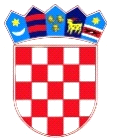 REPUBLIKA HRVATSKADUBROVAČKO-NERETVANSKA ŽUPANIJAOPĆINA TRPANJOPĆINSKO VIJEĆEKLASA: 021-05/20-01/18URBROJ: 2117/07-05/01-20-22Trpanj 15. svibnja 2020. Na temelju članka  90. Poslovnika Općinskog vijeća Općine Trpanj (Službeni glasnik Dubrovačko-neretvanske županije br. 6/13, 14/13, 7/18 i 11/19 - pročišćeni tekst), članka 37.stavak 4. Zakona o lokalnoj i područnoj  (regionalnoj) samoupravi, sazivam 22. sjednicu Općinskog vijeća za dan20. svibnja  2020. godine (srijeda)				             u  18.00 sati                                          u dvorani „Osnovne škole Trpanj“Predlažem slijedeći:	          D N E V N I    R E DAktualni satUsvajanje zapisnika s 19., 20. i 21. sjednice Općinskog vijećaDonošenje Programa održavanja komunalne infrastrukture za 2020.g.Donošenje Programa građenja objekata i uređaja komunalne infrastrukture za 2020.g.Donošenje Programa javnih potreba u kulturi u 2020.g.Donošenje Socijalnog programa u 2020.g. Donošenje Programa javnih potreba u sporta za  2020.g.Donošenje Programa javnih potreba od općeg interesa za 2020g. Donošenje Odluke o komunalnoj infrastrukturiDonošenje Odluke o određivanju pravnih osoba od interesa za sustav civilne zaštite na području Općine Trpanj Donošenje Odluke o otpisu potraživanja u 2019.g. po osnovu komunalne naknade poreza na kuću za odmor i poreza na tvrtkuRazmatranje zahtjeva Jadranke Volarević za obavljanje djelatnosti uz cestuPredsjednik Općinskog vijeća       Josip Nesanović, v.r.VAŽNA NAPOMENA!!!Uslijed poštovanja epidemioloških mjera HZJZ (socijalna distanca i dr.....) sjednica neće biti javna, odnosno sjednici će nazočiti samo vijećnici i ostale osobe sukladno Poslovniku vijeća, bez nazočnosti drugih zainteresiranih osoba za praćenje rada sjednice. 